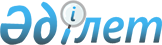 О внесении изменений в составы некоторых рабочих группРаспоряжение Коллегии Евразийской экономической комиссии от 19 января 2016 года № 3      Примечание РЦПИ!

      Решение вступило в силу 21.01.2016 - сайт Евразийского экономического союза.

      1. Включить в состав рабочей группы по разработке проекта международного договора о порядке и условиях устранения технических барьеров во взаимной торговле с третьими странами, утвержденный распоряжением Коллегии Евразийской экономической комиссии от 18 августа 2015 г. № 78, следующих лиц:

      2. Внести в состав рабочей группы по разработке проекта международного договора о принципах и подходах к гармонизации законодательства государств - членов Евразийского экономического союза в сфере государственного контроля (надзора) за соблюдением требований технических регламентов Евразийского экономического союза, утвержденный распоряжением Коллегии Евразийской экономической комиссии от 18 августа 2015 г. № 79, следующие изменения:

      а) включить в состав рабочей группы следующих лиц:      б) исключить из состава рабочей группы Юдина В.Е.



      3. Внести в состав рабочей группы по разработке проекта международного договора о правилах и порядке обеспечения безопасности и обращения продукции, требования к которой не установлены техническими регламентами Евразийского экономического союза, утвержденный распоряжением Коллегии Евразийской экономической комиссии от 18 августа 2015 г. № 80, следующие изменения:

      а) включить в состав рабочей группы следующих лиц:      б) исключить из состава рабочей группы Мартакова Н.Е.



      4. Настоящее распоряжение вступает в силу по истечении 10 календарных дней с даты его опубликования на официальном сайте Евразийского экономического союза в информационно-телекоммуникационной сети «Интернет».      Председатель Коллегии

      Евразийской экономической комиссии В. Христенко
					© 2012. РГП на ПХВ «Институт законодательства и правовой информации Республики Казахстан» Министерства юстиции Республики Казахстан
				От Кыргызской РеспубликиОт Кыргызской РеспубликиОт Кыргызской РеспубликиАхматов

Султан Маматович-начальник Управления технического регулирования и метрологии Министерства экономики Кыргызской РеспубликиИсакова

Ирэн Макеновна–заведующая отделом нормирования и технического регулирования Департамента профилактики заболеваний и государственного санитарно-эпидемиологического надзора Министерства здравоохранения Кыргызской РеспубликиИтикеев

Уланбек Тургунбекович–заведующий отделом ветеринарно-санитарной безопасности продовольствия Государственной инспекции по ветеринарной и фитосанитарной безопасности при Правительстве Кыргызской РеспубликиКелдибек

уулу Марат–юрист Ассоциации поставщиков (производителей и дистрибьюторов)Мамырбаев

Канай Абдыракунович–заведующий отделом координации работ по техническим регламентам и стандартам Управления технического регулирования и метрологии Министерства экономики Кыргызской РеспубликиТурдубеков

Улукбек Бактыбекович–юрист ассоциации «Международный деловой совет»Ускенбаева

Гульнара Тураровна–президент Ассоциации поставщиков (производителей и дистрибьюторов)Шабданов

Бакытбек Касмалиевич–заведующий отделом регулирования систем оценки соответствия Управления технического регулирования и метрологии Министерства экономики Кыргызской РеспубликиОт Российской ФедерацииОт Российской ФедерацииОт Российской ФедерацииАндреевская

Ирина Владиленовна–начальник Управления фитосанитарного надзора, семенного контроля и качества зерна Федеральной службы по ветеринарному и фитосанитарному надзоруВдовин

Александр Викторович–начальник отдела нормативного правового регулирования в сфере аккредитации Департамента государственного регулирования в экономике Министерства экономического развития Российской ФедерацииКононова

Татьяна Владимировна–заместитель начальника отдела химизации, защиты растений и карантина Департамента растениеводства, химизации и защиты растений Министерства сельского хозяйства Российской Федерации.От Кыргызской РеспубликиОт Кыргызской РеспубликиОт Кыргызской РеспубликиАрыкбаева

Бубужан Камчыбековна–начальник управления профилактики неинфекционных заболеваний и государственного санитарного надзора Департамента профилактики заболеваний и государственного санитарно-эпидемиологического надзора Министерства здравоохранения Кыргызской РеспубликиАхматов

Султан Маматович–начальник Управления технического регулирования и метрологии Министерства экономики Кыргызской РеспубликиБейшеев

Канат Дуйшенбекович–главный специалист Управления автомобильных дорог Министерства транспорта и коммуникаций Кыргызской РеспубликиДенисенко

Сергей Владимирович–начальник отдела технического контроля управления технической политики государственного предприятия «Национальная компания «Кыргыз темир жолу»Джаманкулов

Нуритдин Сманович–консультант Совета по развитию бизнеса и инвестициям при Правительстве Кыргызской РеспубликиДоолетов

Кенешбек Джумаканович–ведущий специалист Управления автомобильного и железнодорожного транспорта Министерства транспорта и коммуникаций Кыргызской РеспубликиЖумалиев

Таалайбек Имашович–и. о. заместителя директора Государственного агентства автомобильного и водного транспорта при Министерстве транспорта и коммуникаций Кыргызской РеспубликиКайынбаев

Нурлан Бектенович–заместитель директора Департамента дорожного хозяйства при Министерстве транспорта и коммуникаций Кыргызской РеспубликиКоногалиев

Белек Кыйбатович–начальник управления технической политики государственного предприятия «Национальная компания «Кыргыз темир жолу»Мамырбаев

Канай Абдыракунович–заведующий отделом координации работ по техническим регламентам и стандартам Управления технического регулирования и метрологии Министерства экономики Кыргызской РеспубликиМахмутов

Аман Махмутович–заведующий отделом по промышленной безопасности Управления промышленной безопасности и горного надзора Государственной инспекции по экологической и технической безопасности при Правительстве Кыргызской РеспубликиМолдобаев

Мухамбет Джумабекович–начальник отдела технического регулирования и метрологии управления технической политики государственного предприятия «Национальная компания «Кыргыз темир жолу»Рыскулов

Азиз Кенешович–специалист отдела международного сотрудничества Государственной инспекции по ветеринарной и фитосанитарной безопасности при Правительстве Кыргызской РеспубликиСманкулов

Замирбек Асанбекович–заведующий отделом внутреннего карантина растений Государственной инспекции по ветеринарной и фитосанитарной безопасности при Правительстве Кыргызской РеспубликиСолтобаев

Талантбек Осмонович–главный инженер государственного проектного института «Кыргыздортранспроект»Турдубеков

Улукбек Бактыбекович–юрист ассоциации «Международный деловой совет»Шабданов

Бакытбек Касмалиевич–заведующий отделом регулирования систем оценки соответствия управления технического регулирования и метрологии Министерства экономики Кыргызской РеспубликиОт Российской ФедерацииОт Российской ФедерацииОт Российской ФедерацииАндреевская

Ирина Владиленовна–начальник Управления фитосанитарного надзора, семенного контроля и качества зерна Федеральной службы по ветеринарному и фитосанитарному надзоруСеливанов

Дмитрий Юрьевич–начальник отдела обеспечения безопасности зерна, продуктов его переработки и семенного контроля Управления фитосанитарного надзора, семенного контроля и качества зерна Федеральной службы по ветеринарному и фитосанитарному надзору;От Кыргызской РеспубликиОт Кыргызской РеспубликиОт Кыргызской РеспубликиАбакиров

Алымбай Борубаевич-начальник отдела административной работы и регулирования перевозок Агентства гражданской авиации при Министерстве транспорта и коммуникаций Кыргызской РеспубликиАбдрахманова

Жаныл Молдогазиевна-партнер юридической фирмы «Colibri Law Firm»Арыкбаева

Бюбюжан Камчыбековна-начальник управления профилактики неинфекционных заболеваний и государственного санитарного надзора Департамента профилактики заболеваний и государственного санитарно-эпидемиологического надзора Министерства здравоохранения Кыргызской РеспубликиАхматов

Султан Маматович-начальник Управления технического регулирования и метрологии Министерства экономики Кыргызской РеспубликиДжусупова

Джаныл Джусуповна-первый заместитель генерального директора Департамента лекарственного обеспечения и медицинской техники Министерства здравоохранения Кыргызской РеспубликиИтикеев

Уланбек Тургунбекович-заведующий отделом ветеринарно-санитарной безопасности продовольствия Государственной инспекции по ветеринарной и фитосанитарной безопасности при Правительстве Кыргызской РеспубликиМамырбаев

Канай Абдыракунович-заведующий отделом координации работ по техническим регламентам и стандартам Управления технического регулирования и метрологии Министерства экономики Кыргызской РеспубликиОрозбекова

Дамира Рыскулбековна-начальник отдела стратегического развития государственного предприятия «Кыргызпочтасы» при Министерстве транспорта и коммуникаций Кыргызской РеспубликиСапарбек

уулу Алишер-исполнительный директор Ассоциации рынков, предприятий торговли и сферы услуг КыргызстанаТокторалиев

Кенешбек Болотович-главный специалист отдела внутреннего карантина растений Государственной инспекции по ветеринарной и фитосанитарной безопасности при Правительстве Кыргызской РеспубликиШабданов

Бакытбек Касмалиевич-заведующий отделом регулирования систем оценки соответствия Управления технического регулирования и метрологии Министерства экономики Кыргызской РеспубликиШарапов

Таалайбек Жолдубаевич-главный специалист отдела внешних связей Министерства транспорта и коммуникаций Кыргызской РеспубликиЭшмуканбетова

Кундуз Абдыкалыевна-главный специалист Управления связи и информации Министерства транспорта и коммуникаций Кыргызской РеспубликиОт Российской ФедерацииОт Российской ФедерацииОт Российской ФедерацииАндреевская

Ирина Владиленовна–начальник Управления фитосанитарного надзора, семенного контроля и качества зерна Федеральной службы по ветеринарному и фитосанитарному надзоруВдовин

Александр Викторович–начальник отдела нормативного правового регулирования в сфере аккредитации Департамента государственного регулирования в экономике Министерства экономического развития Российской ФедерацииКарташов

Илья Михайлович–референт отдела защиты прав субъектов предпринимательской деятельности при осуществлении государственного контроля и лицензирования Департамента государственного регулирования в экономике Министерства экономического развития Российской Федерации;